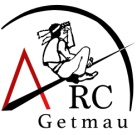 Saison 2019 - 2020--- RENOUVELLEMENT D’ADHESION - TARIFSAUTORISATIONS LEGALESAutorise les responsables du club, les accompagnateurs, au transport de mon fils/ma fille, dans leurs véhicules personnels lors des déplacements :Autorise les responsables du club à prendre toutes les mesures nécessaires en cas d’urgence. Si l’état du (de la) blessé(e) nécessite une intervention chirurgicale, autorise le chirurgien à pratiquer cette intervention : : (Vous pouvez, à tout moment, avoir accès pour modifier, rectifier ou supprimer les données vous concernant. Art. 34 de la loi du 6.01.1978)Signature : ADHESION ET ENGAGEMENT DE L’ARCHER(et d’un parent ou du représentant légal pour les mineursJe soussigné………………………………………………………………………………………………………………………………………………………demande mon adhésion à l’Association ARC’GETMAU pour la saison 2019-2020déclare avoir pris connaissance du Règlement Intérieur affiché au club et de la Charte de l’Archer qui m’a été remise et m’engage à en respecter toutes les dispositions.Fait à Hagetmau, le …………………………………….Signature de l’Archer						Signature d’un parent ou du représentant légalVoir au verso pour le certificat médical					Si votre précédent certificat médical n’est plus valable ou si vous avez  répondu OUI au questionnaire de santé, merci de faire compléter ci-dessous :